Извещениео проведении аукциона в электронной форме на право заключения договора аренды земельного участка, расположенного по адресу: Республика Саха (Якутия), Городской округ "Жатай" п.Жатай 14 км. автодороги "НАМ" з/ч.3 с видом разрешенного использования: для размещения магазинаРеспублика Саха (Якутия) Окружная Администрация Городского округа  "Жатай"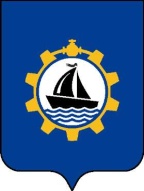 Саха θрөспyyбyлyкэтэ"Жатай" Куораттаађы уокуругун Уокуруктаађы  Дьаhалтатаул. Северная, д. 29, Городской округ «Жатай», 677902, телефон/факс:8(4112)42-65-08, e-mail: gojatay@mail.ru, официальный сайт www.jhatay.ruул. Северная, д. 29, Городской округ «Жатай», 677902, телефон/факс:8(4112)42-65-08, e-mail: gojatay@mail.ru, официальный сайт www.jhatay.ruул. Северная, д. 29, Городской округ «Жатай», 677902, телефон/факс:8(4112)42-65-08, e-mail: gojatay@mail.ru, официальный сайт www.jhatay.ru№ ппФорма торговАукцион в электронной формеНаименование, место нахождения, почтовый адрес и адрес электронной почты, номер контактного телефона организатора аукциона в электронной формеОкружная Администрация Городского округа "Жатай"677902, РС (Я) п.Жатай, ул.Северная, 29 тел. 8(4112) 42-65-08тел. +7(924) 8677006Электронный адрес: jhatay@mail.ruНаименование органа местного самоуправления принявшего решение о проведении аукциона в электронной форме, реквизиты указанного решенияОтдел имущественных и земельных отношений Окружной Администрации Городского округа "Жатай"677902, РС (Я) п.Жатай ул.Северная, 29, тел. (4112) 426756Распоряжение Главы Окружной Администрации Городского округа "Жатай" от 02.12.2021 г. №1079р «Об организации и проведении торгов на право аренды земельного участка, расположенного по адресу: Республика Саха (Якутия), ГО "Жатай" п.Жатай" 15 км. автодороги "НАМ", з/у 3 с видом разрешенного использования: для размещения магазина. Размещение информации о торгахОфициальный сайт Российской Федерации www.torgi.gov.ru. и официальный сайт Окружной Администрации Городского округа "Жатай" http://jhatay.ru/ в разделе конкурсы. Предмет аукциона в электронной форме Аренда земельного участка, расположенного по адресу: Республика Саха (Якутия), ГО "Жатай" п.Жатай 15 км. автодороги "НАМ", з/у 3 с видом разрешенного использования: для размещения магазина площадью 2204 кв.м.Кадастровый номер14:35:109001:5671Начальная цена предмета аукциона в электронной форме (за 12 месяцев)173 361,02 (сто семьдесят три тысячи триста шестьдесят один) рубль 02 коп.Размер задатка100 % от начальной цены предмета аукциона в электронной форме:173 361,02 (сто семьдесят три тысячи триста шестьдесят один) рубль 02 коп.Реквизиты счета для перечисления задатка:Задаток перечисляется на реквизиты указанные в условиях извещения на электронно-торговой площадке. Задаток должен быть внесен Претендентом и поступить на указанный счет не позднее времени, даты рассмотрения заявок на участие в аукционе.Порядок внесения денежных средств в качестве задатка на участие в аукционе в электронной формеУчастники, подающие заявки на участие в электронном аукционе, вносят денежные средства в качестве задатка в сумме, указанной в извещении о проведении аукциона в электронной форме. Денежные средства в размере задатка на участие в аукционе вносятся участниками на лицевой счет, открытый оператором электронной площадки.Денежные средства блокируются оператором электронной площадки в размере задатка, указанного организатором в извещении о проведении аукциона в электронной форме, при условии наличия соответствующих свободных денежных средств на счете участника.Денежные средства, внесенные в качестве задатка участником электронного аукциона, признанным его победителем, не возвращаются в случае, если победитель уклонился от подписания договора.Оператор электронной площадки прекращает блокирование денежных средств участников в размере задатка в случае, если они не приняли участие в аукционе, по факту публикации протокола проведения аукциона. При заключении договора купли-продажи или договора аренды земельного участка с победителем аукциона, сумма внесенного им задатка засчитывается в оплату приобретаемого земельного участка или в счет арендной платы за него.Оператор электронной площадки осуществляет перевод задатка, внесенного участником электронного аукциона, признанным его победителем, на лицевой счет, открытый оператором, с одновременным уменьшением доступного остатка на счете учета лимитов победителя электронного аукциона на счёт уполномоченного органа на основании письменного обращения организатора или уполномоченного органа, содержащего требование о переводе денежных средств победителя аукциона.Порядок возврата задаткаВозврат задатка в течение 3 (трех) рабочих дней со дня поступления уведомления об отзыве заявки.Возврат задатка лицам не допущенным к участию в аукционе в течение 3 (трех) рабочих дней со дня оформления протокола приема заявок на участие в аукционе. Возврат задатка в течение 3 (трех) рабочих дней со дня подписания протокола о результатах аукциона лицам, участвовавшим в аукционе, но не победившим в нем.  Шаг аукциона (величина повышения начальной цены предмета аукциона)Составляет 3 % от начальной цены предмета аукциона: 5 200,83 (пять тысяч двести) рублей 83 копеек.Порядок подачи заявок на участие в аукционе в электронной формеДля участия в аукционе в электронной форме участник, получивший аккредитацию и зарегистрированный на электронной площадке, подает заявку на участие в аукционе в электронной форме.Участник вправе подать заявку на участие в аукционе в электронной форме в пределах срока подачи заявок, указанного в извещении о проведении такого аукциона.Заявка на участие в аукционе в электронной форме направляется участником оператору электронной площадки.Подача участником заявки на участие в аукционе в электронной форме является согласием такого участника на списание денежных средств, находящихся на его счете, открытом для проведения операций по обеспечению участия в электронных торгах, в качестве платы за участие в аукционе в электронной форме в случае, если плата за участие в таком аукционе предусмотрена регламентом электронной площадки, в порядке и по основаниям, установленным таким регламентом электронной площадки.Дата и время начала приема заявок18 февраля 2022 года.Прием заявок на участие в открытом аукционе в электронной форме осуществляется оператором электронной площадки по адресу www.rts-tender.ru в Разделе «Имущество»Дата и время окончания приема заявок16 марта 2022 года в 23:59 часов по местному времениДата, место и время рассмотрения заявок на участие в аукционе в электронной форме17 марта 2022 года677902, РС (Я) п.Жатай,ул.Северная, д.29.Место, дата и время проведения аукциона в электронной форме21 марта 2022 года в 10:00 часов по местному времени.Открытый аукцион в электронной форме проводится оператором электронной площадки по адресу www.rts-tender.ru в Разделе «Имущество».Местоположения земельного участкаРеспублика Саха (Якутия), Городской округ "Жатай" п.Жатай 15 км. автодороги "НАМ", з/у 3 Перечень документов, прилагаемых претендентом к заявке для участия в аукционе электронной форме.Для участия в аукционе в электронной форме заявители представляют в установленный в извещении о проведении аукциона срок следующие документы:заявка на участие в аукционе в электронной форме с указанием банковских реквизитов для возврата задатка. Заявка в том числе должна содержать согласие участника: на обработку персональных данных;о принятии на себя обязательства в случае признания победителем аукциона в электронной форме заключить с Окружной Администрацией Городского округа "Жатай" договор аренды земельного участка не ранее чем через 10 (десять) дней со дня размещения информации о результатах такого аукциона на официальном сайте Российской Федерации www.torgi.gov, на официальном сайте Окружной Администрации Городского округа "Жатай" http://jhatay.ru/ и на электронно-торговой площадке, на которой проводились торги;копии документов, удостоверяющих личность заявителя (для физических лиц);надлежащим образом заверенный перевод на русский язык документов о государственной регистрации юридического лица в соответствии с законодательством иностранного государства в случае, если заявитель иностранное юридическое лицо;документы, подтверждающие внесение задатка.Рассмотрение заявокКомиссией принимается решение об отказе к участию в аукционе в следующих случаях:Непредоставления необходимых для участия в аукционе в электронной форме документов в электронной форме или представление недостоверных сведений;Непоступления задатка на дату рассмотрения заявок на участие в аукционе в электронной форме;Подачи заявки на участие в аукционе в электронной форме лицом, которое в соответствии с Земельным кодексом РФ и другими Федеральными законами не имеет права быть участником конкретного аукциона в электронной форме, покупателем земельного участка или приобрести земельный участок в аренду;Наличия сведений о заявителе, об учредителях (участниках), о членах коллегиальных исполнительных органов заявителя, лицах, исполняющих функции единоличного исполнительного органа заявителя, являющегося юридическим лицом, в реестре недобросовестных участников аукциона.Сведения об определении лица, выигравшего торгиВыигравшим торги на аукционе в электронной форме признается лицо, предложившее наиболее высокую цену.*В случае, если была предложена цена договора, равная цене, предложенной другим участником аукциона в электронной форме, лучшим признается предложение о цене договора, поступившее ранее других предложений.Условия заключения договора при несостоявшемся аукционе в электронной формеПо результатам аукциона в электронной форме договор аренды земельного участка может быть заключен с победителем аукциона в электронной форме, а в случаях, предусмотренных разделом 9 Порядка заключения договора по результатам аукциона в электронной форме, с иным участником аукциона в электронной форме, заявка на участие в аукционе в электронной форме которого признана соответствующей требованиям, установленным извещением о проведении аукциона в электронной форме.   Уполномоченный орган в течение пяти дней со дня размещения на электронной площадке протокола проведения аукциона в электронной форме направляет оператору электронной площадки проект договора купли-продажи или договор аренды земельного участка, который составляется путем включения цены договора, предложенной участником аукциона, с которым заключается договор, в проект договора, прилагаемого к извещению о проведении аукциона в электронной форме.Обременения земельного участка и особые условия проведения аукционаНе установленыВид разрешенного использованияДля размещения магазина Вид приобретаемого праваАренда Срок аренды10 (десять) летДата, время и порядок осмотра земельного участка на местностиОсмотр земельного участка проводится участниками самостоятельно. Земельный участок находится в открытом доступе.  Граница участкаПриложены в виде схемыТехнические условия подключения объекта к сетям инженерно-технического обеспечения и информация о плате за подключениеИмеется возможность подключения к сетям электроснабжения.Сети газоснабжения на приложенной схеме изображены синей линией.Технические условия подключения к сетям теплоснабжения, водоснабжения, водоотведения отсутствуют, в связи отсутствия в месте нахождения земельного участка соответствующих сетей.Порядок внесения оплаты предложенной цены аукционаВ соответствии с проектом договора аренды земельного участкаО предмете аукциона, о максимально и (или) минимально допустимых параметрах разрешенного строительства объекта капитального строительства (за исключением случаев, если в соответствии с основным видом разрешенного использования земельного участка не предусматривается строительство здания, сооружения)Земельный участок с кадастровым номером 14:35:109001:5671 с видом разрешенного использования по документу: для размещения магазина находится в зоне транспортной инфраструктуры.Зона транспортной инфраструктуры (код зоны – Т1) - включает зоны, предназначенные для размещения объектов транспортной инфраструктуры, в том числе для размещения сооружений и коммуникаций автомобильного транспорта, а также для установления санитарно-защитных зон таких объектов в соответствии с требованиями технических регламентов и Нормативов градостроительного проектирования Республики Саха (Якутия).Код (числовое обозначение) вида разрешенного использования земельного участка – согласно классификатору видов разрешенного использования земельных участков(Приказ Минэкономразвития России от 01.09.2014 №540(с изменениями от 09.08.2018)
Ограничения использования земельных участков и объектов капитального строительства, устанавливаемые в соответствии с законодательством Российской Федерации: не установлены.Информация о приложениях к извещениюПриложение 1 ИНСТРУКЦИЯ для участников аукциона в электронной форме;Приложение 2 Шаблоны документов для подачи заявки;Приложение 3 Распоряжение № 1079-р от 02.12.2021;Приложение 4 Проект договора.Приложение 5 Схема земельного участкаПриложение 5 ПамяткаИнформация о взимании платыСогласно тарифов, утвержденных Приказом Генерального директора ООО "РТС-тендер" и Регламента, размещенного на электронной площадке «РТС-тендер» Имущественные торги, расположенном по адресу в сети Интернет: https://www.rts-tender.ru услуги, связанные с участием в торговых процедурах являются возмездными и составляют 1,2% от НЦИ, включая НДС 20%, но не менее 1 900 рублей, включая НДС 20% Условия и порядок взимания платы в размере стоимости оплаты услуг, связанных с участием в торговых процедурах, проводимых на ЭП: 1. Передача денежных средств в размере стоимости услуг (далее – гарантийное обеспечение оплаты услуг) осуществляется в порядке, установленном статьей 4 Соглашения о гарантийном обеспечении на электронной площадке «РТС-тендер» Имущественные торги, расположенном по адресу в сети Интернет: https://www.rts-tender.ru2. Денежные средства блокируются на аналитическом счете Покупателя в момент подачи заявки на участие в торговой процедуре, при условии наличия на нем соответствующей суммы свободных денежных средств, то есть данные средства должны быть перечислены вместе с суммой задатка на тот же счет:3. После завершения аукциона, данные денежные средства (задаток + плата за участие) возвращаются всем участникам, кроме победителя. Возврат свободных денежных средств осуществляется в порядке, установленном статьей 4 Соглашения о гарантийном обеспечении на электронной площадке «РТС-тендер» Имущественные торги, то есть всем участникам, принявшим участие в процедуре торгов с момента разблокирования сразу после завершения торгов и публикации протокола.